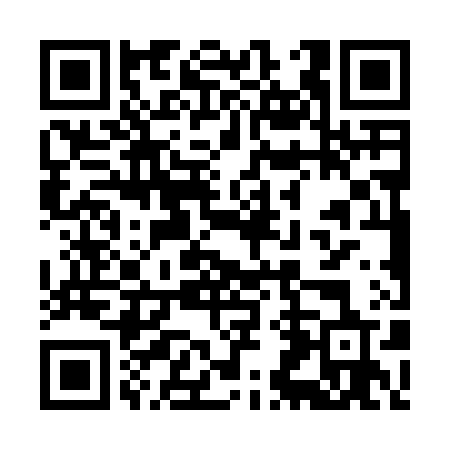 Ramadan times for Sankt Andra, AustriaMon 11 Mar 2024 - Wed 10 Apr 2024High Latitude Method: Angle Based RulePrayer Calculation Method: Muslim World LeagueAsar Calculation Method: ShafiPrayer times provided by https://www.salahtimes.comDateDayFajrSuhurSunriseDhuhrAsrIftarMaghribIsha11Mon5:355:357:251:134:207:027:028:4512Tue5:335:337:231:134:217:047:048:4713Wed5:305:307:211:124:227:057:058:4914Thu5:285:287:181:124:237:077:078:5115Fri5:255:257:161:124:247:097:098:5316Sat5:235:237:141:124:257:107:108:5417Sun5:215:217:121:114:267:127:128:5618Mon5:185:187:091:114:277:147:148:5819Tue5:165:167:071:114:287:157:159:0020Wed5:135:137:051:104:297:177:179:0221Thu5:115:117:031:104:307:187:189:0422Fri5:085:087:001:104:317:207:209:0623Sat5:055:056:581:094:327:227:229:0824Sun5:035:036:561:094:337:237:239:1025Mon5:005:006:541:094:347:257:259:1226Tue4:584:586:521:094:357:277:279:1427Wed4:554:556:491:084:367:287:289:1628Thu4:524:526:471:084:377:307:309:1829Fri4:504:506:451:084:387:327:329:2030Sat4:474:476:431:074:397:337:339:2231Sun5:445:447:402:075:398:358:3510:241Mon5:425:427:382:075:408:368:3610:262Tue5:395:397:362:065:418:388:3810:283Wed5:365:367:342:065:428:408:4010:304Thu5:335:337:322:065:438:418:4110:325Fri5:305:307:292:065:448:438:4310:346Sat5:285:287:272:055:448:458:4510:377Sun5:255:257:252:055:458:468:4610:398Mon5:225:227:232:055:468:488:4810:419Tue5:195:197:212:055:478:498:4910:4310Wed5:165:167:182:045:488:518:5110:46